　　附件： 　　福安市税务局、福建福安经济开发区税务局面向社会公开招聘18名劳务派遣人员计划表 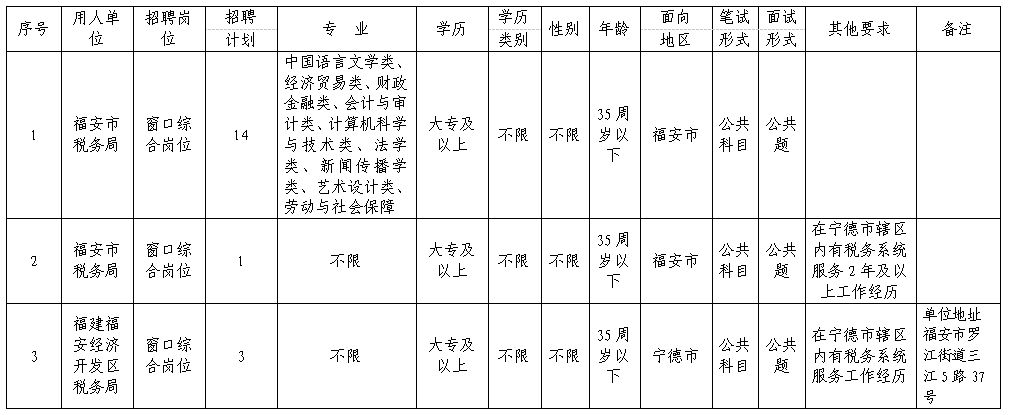 